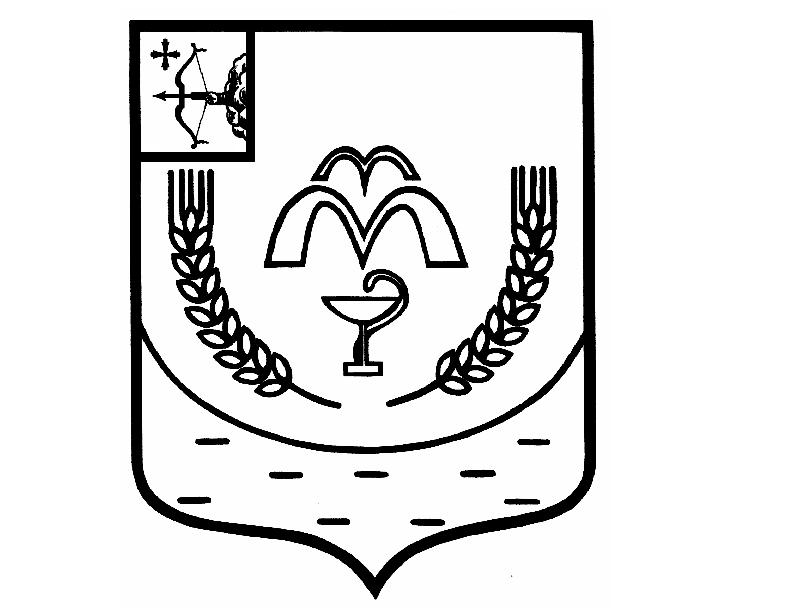 О реализации муниципальных программ за 9 месяцев 2022 годаОтдел экономики и прогнозирования представляет информацию о выполнении муниципальных программ за  9 месяцев 2022 года.По состоянию на 01.10.2022 года в реестре программ числится 18 муниципальных программ.На реализацию муниципальной программы «Развитие образования Куменского района» на  2022 год предусмотрено 299380,9 тыс.руб., в т.ч. из средств районного бюджета в сумме 83424,2 тыс.руб., из средств областного бюджета в сумме 178194,7 тыс.руб., из средств федерального бюджета 37762,0 тыс.руб. За   9 месяцев 2022 года освоено 206878,3 тыс.руб., в т.ч. из средств районного бюджета – 54121,8 тыс.руб., из средств областного бюджета – 126824,4 тыс.руб., из средств федерального бюджета 25932,1 тыс.руб. В рамках выполнения мероприятий программы средства израсходованы на функционирование учреждений дошкольного образования, школ,  служб, обслуживающих систему образования, на возмещение расходов по коммунальным услугам педагогическим работникам, на выплату компенсационной части родительской платы за присмотр и уход за детьми в дошкольных учреждениях, на организацию проведения лагерей с дневным пребыванием  детей в каникулярное время.  Освоение денежных средств составляет 69,1%.  В т.ч. по подпрограмме «Развитие системы образования Куменского района» на 2022 год предусмотрено 260302,5 тыс.руб., в т.ч. из средств областного бюджета в сумме 169045,1 тыс. руб., из средств районного бюджета в сумме 82706,5 тыс.руб., из средств федерального бюджета в сумме 8550,9 тыс.руб. За  9 месяцев 2022 года освоено 181751,0  тыс.руб., в т.ч. из средств областного бюджета – 122937,6 тыс.руб., из средств районного бюджета – 53607,6 тыс.руб., из средств федерального бюджета — 5205,8 тыс.руб. В т.ч. по подпрограмме «Капитальный ремонт муниципальных образовательных учреждений Куменского района» на 2022 год предусмотрено финансирование в сумме 38397,5 тыс.руб., в том числе 29211,1 тыс.руб. из федерального бюджета, 8802,3 тыс.руб. из областного бюджета,  384,1 тыс.руб. из районного бюджета. За  9 месяцев 2022 года израсходовано 24703,6 тыс.руб., в том числе из федерального бюджета 20726,3, из областного бюджета - 3719,4 тыс.руб., из районного бюджета - 257,9 тыс.руб.В т.ч. по подпрограмме «Организация отдыха, оздоровления и занятости несовершеннолетних в дни школьных каникул в Куменском районе » на 2022 год предусмотрено 680,9 тыс.руб., в т.ч. из средств районного бюджета – 333,6 тыс.руб., из средств областного бюджета – 347,3  тыс.руб. За 9 месяцев 2022 года израсходовано 423,7 тыс.руб., в том числе 167,4 тыс.руб. из областного бюджета, 256,3 тыс.руб. из средств районного бюджета.По муниципальной программе «Повышение эффективности реализации молодежной политики в Куменском районе» на 2022 год предусмотрено финансирование в сумме 59,5 тыс.руб. из средств районного бюджета. За  9 месяцев 2022 года израсходовано 28,2 тыс.руб. Эффективность использования денежных средств составляет 47,4%. В т.ч. по подпрограмме «Молодежь Куменского района» на 2022 год предусмотрено финансирование из средств районного бюджета в сумме 59,5 тыс.руб. За 9 месяцев 2022 года израсходовано 28,2 тыс.руб.	По муниципальной программе «Развитие культуры Куменского района» на 2022 год  предусмотрено финансирование в сумме 9059,8 тыс.руб., в т.ч. из средств областного бюджета в сумме 6056,2 тыс.руб., из средств районного бюджета в сумме 3003,6 тыс. руб.  За  9 месяцев 2022 года  освоено 6545,0  тыс.руб., из них 4630,6 тыс.руб. из средств областного бюджета, 1914,4 тыс.руб. из средств районного бюджета. Эффективность использования денежных средств составляет 72,2%. В т.ч. по ведомственной программе «Организация библиотечного обслуживания населения Куменского района» на 2022 год предусмотрено финансирование в сумме 7846,5 тыс.руб., в т.ч. из средств областного бюджета в сумме 5778,4 тыс.руб., из средств районного бюджета 2068,1 тыс.руб. За   9 месяцев 2022 года  освоено 5589,8 тыс.руб., из них 4382,0 тыс.руб. из средств областного бюджета, 1207,8 тыс.руб. из средств районного бюджета. В т.ч. по ведомственной программе «Развитие музейного дела» на  2022 год предусмотрено финансирование в сумме 926,2 тыс. руб., в том числе 77,8 тыс.руб. из средств областного бюджета, 848,4  из средств районного бюджета. За 9 месяцев 2022 года освоено 684,8 тыс. руб. , в том числе 48,6 тыс.руб. из средств областного бюджета, 636,2 тыс.руб. из средств районного бюджета.В т.ч. по отдельному мероприятию "Поддержка добровольческих (волонтерских) и некоммерческих организаций деятельности в целях стимулирования их работы" на 2022 год предусмотрено 10,0 тыс.руб. из средств районного бюджета. За  9 месяцев 2022 года денежные средства не расходовались.В т.ч. по отдельному мероприятию «Развитие народного творчества и культурно-досуговой деятельности» на 2022 год предусмотрено 75,0 тыс.руб. из средств районного бюджета. За 9 месяцев 2022 года израсходовано 68,3 тыс.руб.В т.ч. по отдельному мероприятию "Субсидия на техническое оснащение муниципальных музеев" на 2022 год предусмотрено 202,1 тыс.руб., в том числе 200,0 тыс.руб. из областного бюджета, 2,1 тыс.руб. из районного бюджета. За 9 месяцев 2022 года денежные средства израсходованы полностью.	По муниципальной программе "Поддержка деятельности социально-ориентированных некоммерческих организаций и развитие активности населения в Куменском районе» предусмотрено финансирование на текущий год в сумме 3423,5 тыс.руб., в т.ч. 1709,7 тыс.руб. из средств областного бюджета, 1713,8 тыс.руб. из средств районного бюджета.  За 9 месяцев 2022 года израсходовано денежных средств в сумме 3122,6 тыс.руб., в том числе 1709,7 тыс.руб. из средств областного бюджета, 1412,9  тыс.руб. из средств районного бюджета. Эффективность использования денежных средств составляет 91,2%.В т.ч. по подпрограмме «Поддержка деятельности общественных организаций инвалидов» на 2022 год предусмотрено 79,8 тыс.руб. из средств районного бюджета, за 9 месяцев 2022 года израсходовано 29,6 тыс.руб.В т.ч. по подпрограмме «Поддержка деятельности общественных организаций социальной направленности, развитие местного самоуправления» на 2022 год предусмотрено финансирование в сумме 3228,7 тыс.руб., в т.ч. 1709,7 тыс.руб. из областного бюджета, 1519,0 тыс.руб. из районного бюджета, за  9 месяцев 2022 года израсходовано денежных средств в сумме 3091,5 тыс.руб., в том числе 1709,7 из средств областного бюджета, 1381,8 тыс.руб. из районного бюджета.В т.ч. по отдельному мероприятию, посвященному празднованию «Дня семьи, любви и верности» предусмотрено финансирование на 2022 год из средств районного бюджета в сумме 5,0 тыс.руб., за  9 месяцев 2022 года израсходовано 1,5 тыс.руб.В т.ч. по отдельному мероприятию "Районный праздник "Труд, зажигающий звезды" предусмотрено финансирование на 2022 год из средств районного бюджета 110,0 тыс.руб., за  1 полугодие 2022 года денежные  средства не расходовались.На реализацию муниципальной программы "Развитие физической культуры и спорта в Куменском районе» на 2022 год предусмотрено  14855,8 тыс.руб., в т.ч. из средств районного бюджета 3583,8 тыс. руб., из средств областного бюджета 11272,0 тыс.руб. За  9 месяцев 2022 года освоено 10600,9  тыс.руб., из них 2485,5 тыс.руб. – средства районного бюджета, 8115,4 тыс.руб. – средства областного бюджета. Уровень использования финансовых средств составляет 71,4%. В т.ч. на подпрограмму «Совершенствование сферы физической культуры и спорта в Куменском районе» на 2022 год предусмотрено финансирование в сумме 59,7 тыс.руб. из средств районного бюджета, за  9 месяцев 2022 года освоено 33,7 тыс.руб.В т.ч. по ведомственной программе «Обеспечение деятельности МБУ спортивной школы в Куменском районе» на 2022 год предусмотрено 14796,1 тыс.руб., в т.ч. из средств районного бюджета 3524,1 тыс. руб., из средств областного бюджета 11272,0 тыс.руб. За  9 месяцев 2022 года освоено 10567,2 тыс.руб., из них 2451,8 тыс.руб. – средства районного бюджета, 8115,4 тыс.руб. – средства областного бюджета. Муниципальной программой «Обеспечение безопасности жизнедеятельности населения Куменского района» на 2022 год предусмотрено финансирование в сумме 1959,3 тыс. руб. из районного бюджета. За 9 месяцев 2022 года освоено 1574,8 тыс.руб. Освоение денежных средств составляет 80,4%. В т.ч. по подпрограмме «Профилактика правонарушений и борьба с преступностью в Куменском районе» на 2022 год запланировано 2,0 тыс.руб. из средств районного бюджета. За 9 месяцев 2022 года израсходовано 1,6 тыс.руб. В т.ч. по подпрограмме «Комплексные меры противодействия немедицинскому потреблению наркотических средств и их незаконному обороту в Куменском районе»  на 2022 год запланировано 4,0 тыс.руб. из средств районного бюджета. За 9 месяцев 2022 года израсходовано 0,9 тыс.руб. В т.ч. по подпрограмме «Повышение безопасности дорожного движения в Куменском районе» предусмотрено финансирование на 2022 год 2,0 тыс.руб. из средств районного бюджета. За 9 месяцев 2022 года израсходовано 1,6 тыс.руб. из средств районного бюджета.В т.ч. по подпрограмме «Противодействие коррупции в Куменском районе» на 2022 год предусмотрено финансирование 0,8 тыс.руб. из средств районного бюджета. За  9 месяцев 2022 года денежные средства не расходовались.По отдельному мероприятию «Создание резервного фонда» на 2022 год предусмотрено финансирование 824,0 тыс.руб. из средств районного бюджета. За 9 месяцев 2022 года израсходовано 590,0 тыс.руб. из средств районного бюджета.По отдельному мероприятию «Содержание и оснащение ЕДДС Куменского района» на 2022 год предусмотрено финансирование 1126,5 тыс.руб. из районного бюджета. За  9 месяцев 2022 года освоено 980,7 тыс.руб.  Средства израсходованы на оплату труда.Муниципальная программа «Энергоэффективность и развитие энергетики Куменского района» на 2022 год предусматривает финансирование в сумме 1000,0 тыс. руб. из средств районного бюджета. За 9 месяцев 2022 года освоено 800,0 тыс.руб. из районного бюджета. Освоение денежных средств составляет 80%. В рамках освоения программы денежные средства израсходованы на замену окон и светильников МКОУ СОШ п.Речной и п.Вичевщина, МКДОУ д/с "Колокольчик" п.Кумены и "Сказка" п.Нижнеивкино.Муниципальная программа «Развитие транспортной системы Куменского района» на 2022 год предусматривает выполнение мероприятий на сумму 78115,7 тыс. руб., в том числе за счет средств областного бюджета  - 73058,6 тыс.руб., районного – 5057,1 тыс.руб. За  9 месяцев 2022 года освоение денежных средств составило 84,6%. В рамках выполнения мероприятий программы средства израсходованы в сумме 66089,8 тыс.руб., из них 63832,8 тыс.руб. – из средств областного бюджета  и  2257,0 тыс.руб. – средства районного бюджета. Средства израсходованы на софинансирование содержания автомобильных дорог общего пользования местного значения вне границ населенных пунктов; компенсацию перевозчикам, осуществляющим пассажирские перевозки, за понесенные убытки.Муниципальная программа "Охрана окружающей среды в Куменском районе» на 2022 год предусматривает выполнение мероприятий на сумму 1638,3 тыс. руб. за счет средств районного бюджета. За 9 месяцев 2022 года израсходовано денежных средств на сумму 115,2 тыс.руб.По муниципальной программе "Поддержка и развитие малого предпринимательства Куменского района" на 2022 год предусмотрено финансирование из средств районного бюджета 17,5 тыс.руб., за 9 месяцев 2022 года израсходовано денежных средств на сумму 13,5 тыс.руб.Муниципальной программой «Комплексное развитие сельских территорий Куменского района Кировской области» на 2022 год финансирование не предусмотрено.На реализацию мероприятий муниципальной программы «Управление муниципальным имуществом Куменского района» на 2022 год предусмотрено 1417,3  тыс. руб. из средств районного бюджета. За 9 месяцев 2022 года израсходовано 789,4 тыс.руб. оплату счетов в Фонд кап. строительства, оплату объявлений в газету, оплату агентского договора. Освоение денежных средств составило 55,7%.	На реализацию мероприятий муниципальной программы «Информатизация Куменского района» на 2022 год предусмотрена сумма 433,3 тыс.руб. из средств районного бюджета. За  9 месяцев 2022 года израсходовано 288,0 тыс.руб. Освоение денежных средств составило 66,5%.Муниципальная программа "Развитие муниципального управления Куменского района" предусматривает финансирование в 2022 году на сумму 34102,5 тыс. руб., в т.ч. из средств районного бюджета в сумме 31787,9 тыс.руб., из средств областного бюджета 2275,6 тыс.руб., из средств федерального бюджета 39,0 тыс.руб.  За 9 месяцев 2022 года освоено 25300,4 тыс.руб., в том числе 23777,8  тыс.руб. из средств районного бюджета 1483,6  тыс.руб. – из средств областного бюджета, 39,0 тыс.руб. из средств федерального бюджета. Уровень использования денежных средств на 01.10.2022  года составляет – 74,2%. Денежные средства использованы на оплату труда сотрудников администрации Куменского района и управления образования. В т.ч. по подпрограмме «Развитие муниципальной службы в Куменском районе» на 2022 год предусмотрено 401,0 тыс.руб., в том числе 63,4 тыс.руб. из средств областного бюджета, 337,6 тыс.руб. из средств районного бюджета, за 9 месяцев 2022 года освоено 138,4 тыс.руб., в том числе 29,2 тыс.руб. из областного бюджета, 109,2 тыс.руб. из средств районного бюджета.В т.ч. ведомственная программа «Обеспечение деятельности администрации Куменского района по решению вопросов местного значения» на 2022 год предусматривает финансирование в сумме 22126,1 тыс.руб., в т.ч. из средств федерального бюджета - 39,0 тыс.руб., из средств областного бюджета – 2212,2 тыс.руб., из средств районного бюджета – 19874,9  тыс.руб. За  9 месяцев 2022 года освоено 16212,5 тыс.руб., в т.ч. из средств федерального бюджета 39,0 тыс.руб., из средств областного бюджета – 1454,4 тыс.руб., из средств районного бюджета – 14719,1  тыс.руб. В т.ч. по ведомственной программе «Обеспечение деятельности муниципального учреждения Управление образования администрации Куменского района» предусмотрено финансирование на 2022 год из средств районного бюджета в сумме 1846,6 тыс.руб. За 9 месяцев 2022 года освоено 1443,1 тыс.руб. из средств районного бюджета.В т.ч. по ведомственной программе «Служба хозяйственного обеспечения деятельности администрации Куменского района» предусмотрено финансирование на 2022 год в сумме 9175,0 тыс.руб. из средств районного бюджета. За 9 месяцев 2022 года освоено 7241,8 тыс.руб. из средств районного бюджета.В т.ч. по отдельному мероприятию «Куменская районная Дума» предусмотрено 553,8 тыс. руб. из средств районного бюджета, освоено за  9 месяцев 2022 года 264,6 тыс. руб.На реализацию муниципальной программы «Управление муниципальными финансами и регулирование межбюджетных отношений» на 2022 год предусмотрено 50484,5 тыс. руб., в т.ч. средства областного бюджета – 4630,2 тыс.руб., средства районного бюджета – 45854,3 тыс.руб. За 9 месяцев 2022 года использование финансовых средств составляет 35669,0 тыс.руб., в том числе средства областного бюджета – 2692,3 тыс.руб., средства районного бюджета в сумме 32976,7 тыс.руб. Освоение денежных средств составляет 70,7%. Муниципальная программа «Развитие агропромышленного комплекса Куменского района Кировской области» на 2022 год предусматривает выполнение мероприятий на сумму 3627,8  тыс.руб., в том числе за счет средств федерального бюджета финансирование предусмотрено в сумме 1560,9 тыс.руб., за счет средств областного бюджета – 2066,9 тыс.руб. За  9 месяцев 2022 года израсходованы денежные средства в сумме 2971,4 тыс.руб., в том числе 1558,7 тыс.руб. из средств федерального бюджета, 1412,7 тыс.руб. из средств областного бюджета. Уровень использования денежных средств составляет – 81,9%.Муниципальная программа «Модернизация и реформирование жилищно-коммунального хозяйства в Куменском районе» на 2022 год предусматривает выполнение мероприятий на сумму 9109,2  тыс.руб., в том числе 1198,7 тыс.руб. за счет областного бюджета, 7910,5 тыс.руб. за счет средств районного бюджета.  За  9 месяцев 2022 года израсходовано денежных средств на сумму 408,3 тыс.руб., в том числе 30,5 тыс.руб. из областного бюджета, 377,9 тыс.руб. за счет средств районного бюджета. Уровень использования денежных средств составляет 4,5%.Муниципальной программой "Формирование здорового образа жизни среди населения Куменского муниципального района" финансирование на 2022 год не предусмотрено. Заведующий отделом экономики и прогнозирования                  					Е.А. Казаковцева Софоян Надежда Геннадьевна (83343) 2-14-79